  Szkoła  Podstawowa  nr  45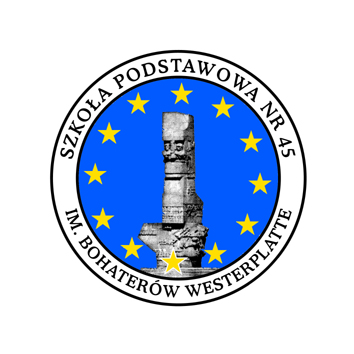   im. Bohaterów Westerplatte           80-251 Gdańsk, ul. Matki Polki 3a tel/fax:  58 341-47-13e-mail: sekretariat@sp45.edu.gdansk.pl                www: sp45.edu.gdansk.plzaprasza uczniów klas 0 – VIIIdo udziałuw Wojewódzkim Ekologicznym Konkursie PlastycznymPrezent dla ZiemiZiemia nie jest nam dana na własność,dzierżawimy ją od przyszłych pokoleń…(cytat z filmu Piotruś Królik)Zapraszając do udziału w  konkursie pragniemy zwrócić uwagę na problemy dotyczące ochrony środowiska naturalnego, takie jak: zmiany klimatyczne, piękno przyrody, estetykę przestrzeni miejskiej, segregację odpadów… Na początku roku szkolnego 2020/2021 powołałyśmy                     w naszej świetlicy Klub Młodych Ekologów, który był odpowiedzią na zainteresowanie uczniów tematem.                                                                            Przyroda jest własnością wspólną i jej stan zależy od każdego z nas.Poprzez uczestnictwo w konkursie zachęcamy do podejmowania działań proekologicznych,           a także do twórczej interpretacji konkursowego zadania.Zadaniem każdego uczestnika jest samodzielne wykonanie pracy plastycznej o tematyce ekologicznej w formacie A3 dowolną techniką płaską: malarstwo, rysunek, technika mieszana (z wyłączeniem plasteliny i materiałów sypkich), grafika (także komputerowa).                        Cele konkursu:zwiększenie wśród uczniów poziomu świadomości i wrażliwości ekologicznej,propagowanie idei proekologicznego stylu życia,propagowanie zasad prawidłowej segregacji odpadów,wskazanie sposobów wykorzystywania ekologicznych źródeł energii,uświadomienie dzieciom w jaki sposób mogą na co dzień dbać o środowisko naturalne,rozwijanie umiejętności dostrzegania i przeżywania piękna przyrody,wyzwalanie nieograniczonej kreatywności, wyobraźni.Każda praca musi być opatrzona informacjami:imię i nazwisko autora, szkoła (adres, telefon, mail), wiek, klasa, imię i nazwisko nauczyciela w przypadku, kiedy  praca została przygotowana pod jego kierunkiem. Konkurs zostanie rozstrzygnięty w trzech kategoriach wiekowych:I kat. – kl. 0 - I,II kat. – kl. II – III,III kat. – kl. IV – VIII.Oceny prac dokona powołane przez organizatora jury.Prace należy dostarczyć do organizatorów do dnia 07.06.2021 r. (poniedziałek) osobiście                 lub drogą pocztową na adres – Szkoła Podstawowa nr 45 ul. Matki Polki 3a, 80-251 Gdańsk (liczy się data wysłania). Nagrody i dyplomy uczniom spoza SP 45 zostaną  przesłane pocztą na adresy placówek. Przewidujemy wystawę pokonkursową w szkole, jak i w gdańskiej przestrzeni miejskiej. Galeria nagrodzonych prac dostępna będzie również na stronie internetowej szkoły – sp45.edu.gdansk.plZgłoszenie prac na konkurs jest jednoznaczne z wyrażeniem przez rodziców/opiekunów zgody na przetwarzanie przez organizatora danych osobowych ich dzieci/podopiecznych na potrzeby konkursu, wykorzystanie ich w materiałach informacyjnych, reprodukcji oraz na wystawie pokonkursowej (załącznik). Prace nie podlegają zwrotowi.Szczegółowych informacji udzielają organizatorki, nauczycielki świetlicy SP 45 w GdańskuIzabella Posłuszny 504-043-823, Beata Rzysko – Wójcik 668-755-344.Życzymy uczestnikom twórczych inspiracji i wspaniałych prac konkursowych.Izabella Posłuszny, Beata Rzysko – WójcikZAŁĄCZNIKZGODA NA PRZETWARZANIE DANYCH ODOBOWYCHWyrażam zgodę na przetwarzanie danych osobowych mojego dziecka/podopiecznego…………………………………………………………………………………………………..w roku szkolnym 2020/2021 przez Szkołę Podstawową nr 45 im. Bohaterów Westerplatte            w Gdańsku w związku z Wojewódzkim Ekologicznym Konkursem PlastycznymPrezent dla Ziemi.………………………………………..                                                                          Podpis rodzica/opiekuna